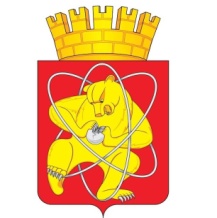 Городской округ «Закрытое административно – территориальное образование Железногорск Красноярского края»АДМИНИСТРАЦИЯ ЗАТО г. ЖЕЛЕЗНОГОРСК ПОСТАНОВЛЕНИЕ02.05.2023 											№ 805г. ЖелезногорскО внесении изменений в постановление Администрации ЗАТО г. Железногорск от 07.10.2022 № 2090 «Об утверждении Календарного плана проведения официальных физкультурных мероприятий и спортивных мероприятий ЗАТО Железногорск на 2023 год»В соответствии с Федеральным законом от 04.12.2007 № 329-ФЗ «О физической культуре и спорте в Российской Федерации», Федеральным законом от 06.10.2003 № 131-ФЗ «Об общих принципах организации местного самоуправления в Российской Федерации», постановлением Администрации ЗАТО г. Железногорск от 20.03.2012 № 482 «Об утверждении порядка формирования Календарного плана проведения официальных физкультурных мероприятий и спортивных мероприятий ЗАТО Железногорск», руководствуясь Уставом городского округа «Закрытое административно-территориальное образование Железногорск Красноярского края»,ПОСТАНОВЛЯЮ:Внести в постановление Администрации ЗАТО г. Железногорск от 07.10.2022 № 2090 «Об утверждении Календарного плана проведения официальных физкультурных мероприятий и спортивных мероприятий ЗАТО Железногорск на 2023 год» следующие изменения: В Приложении к постановлению в части II «Участие спортсменов ЗАТО Железногорск в официальных физкультурных мероприятий и спортивных мероприятиях различного уровня и подготовка к ним»:В разделе 2 «Комплексные и отдельные спортивные мероприятия» пункт 2.2 БАСКЕТБОЛ дополнить подпунктом 2.2.3 изложив в следующей редакции:В разделе 2 «Комплексные и отдельные спортивные мероприятия» пункт 2.17 ТРЕНИРОВОЧНЫЕ СБОРЫ дополнить подпунктом 2.17.4 изложив в следующей редакции:В разделе 2 «Комплексные и отдельные спортивные мероприятия» дополнить пунктом 2.19 следующего содержания:Управлению внутреннего контроля Администрации ЗАТО                               г. Железногорск (В.Г. Винокурова) довести до сведения населения настоящее постановление через газету «Город и горожане».3.	Отделу общественных связей Администрации ЗАТО г. Железногорск (И.С. Архипова) разместить настоящее постановление на официальном сайте Администрации ЗАТО г. Железногорск в информационно-телекоммуникационной сети «Интернет».4.	Контроль над исполнением настоящего постановления оставляю за собой.5.	Настоящее постановление вступает в силу после его официального опубликования.Глава ЗАТО г. Железногорск						       Д.М. Чернятин№ п/п№ пунктаНаименование мероприятияСроки проведенияМесто проведенияКоличество  участников мероприятияОтветственная организация (орган)2.2 БАСКЕТБОЛ2.2 БАСКЕТБОЛ2.2 БАСКЕТБОЛ2.2 БАСКЕТБОЛ2.2 БАСКЕТБОЛ2.2 БАСКЕТБОЛ2.2 БАСКЕТБОЛ192.2.3Чемпионат Красноярского края среди женских командмайг. Красноярск13МКУ "УФКиС", 
МАУ "КОСС"№ п/п№ пунктаНаименование мероприятияСроки проведенияМесто проведенияКоличество  участников мероприятияОтветственная организация (орган)2.17. ТРЕНИРОВОЧНЫЕ СБОРЫ2.17. ТРЕНИРОВОЧНЫЕ СБОРЫ2.17. ТРЕНИРОВОЧНЫЕ СБОРЫ2.17. ТРЕНИРОВОЧНЫЕ СБОРЫ2.17. ТРЕНИРОВОЧНЫЕ СБОРЫ2.17. ТРЕНИРОВОЧНЫЕ СБОРЫ2.17. ТРЕНИРОВОЧНЫЕ СБОРЫ472.17.4к чемпионату и кубку Красноярского края по футболумайг. Железногорск27МКУ "УФКиС", 
МАУ "КОСС"№ п/п№ пунктаНаименование мероприятияСроки проведенияМесто проведенияКоличество  участников мероприятияОтветственная организация (орган)2.19 ФУТБОЛ2.19 ФУТБОЛ2.19 ФУТБОЛ2.19 ФУТБОЛ2.19 ФУТБОЛ2.19 ФУТБОЛ2.19 ФУТБОЛ492.19.1Чемпионат Красноярского краямай-октябрьпо назначению19МКУ "УФКиС", 
МАУ "КОСС"502.19.2Кубок Красноярского краямай-октябрьпо назначению19МКУ "УФКиС", 
МАУ "КОСС"